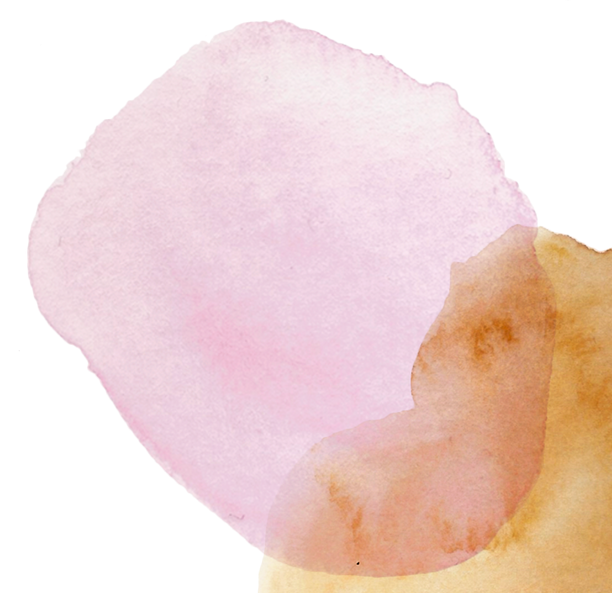 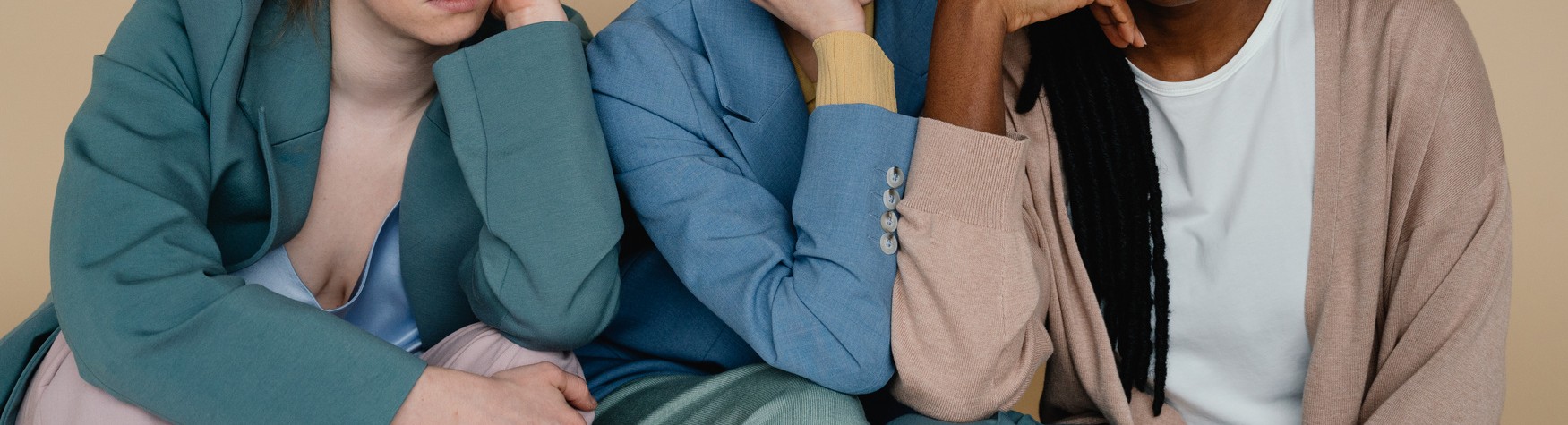 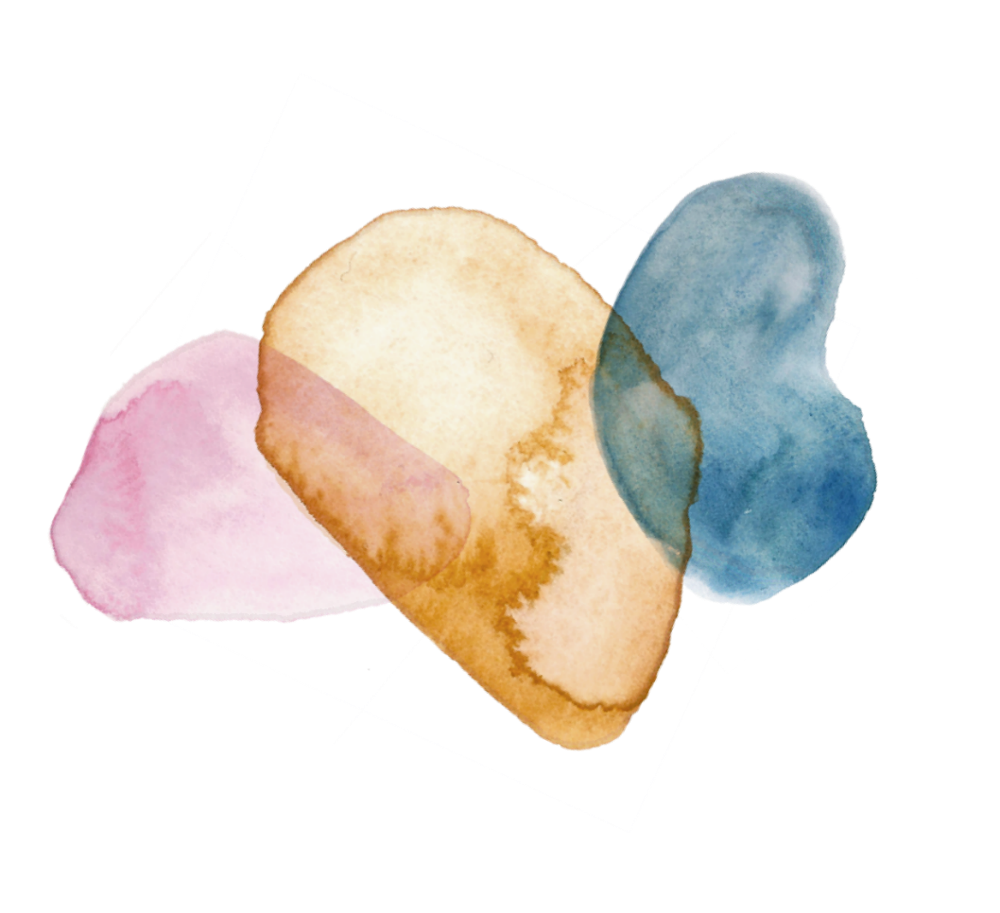 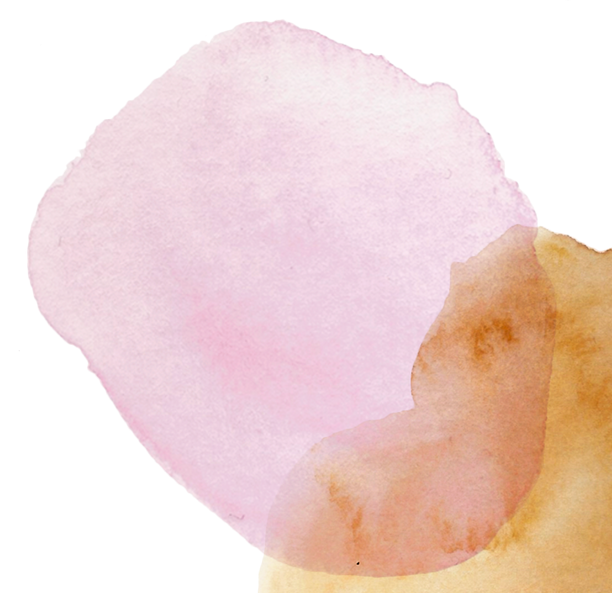 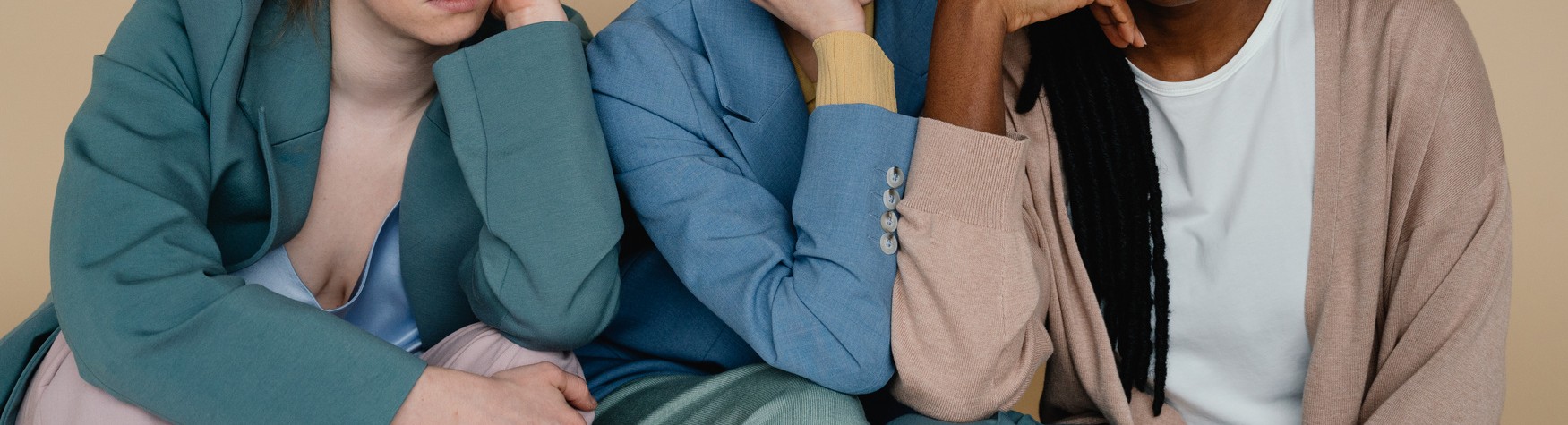 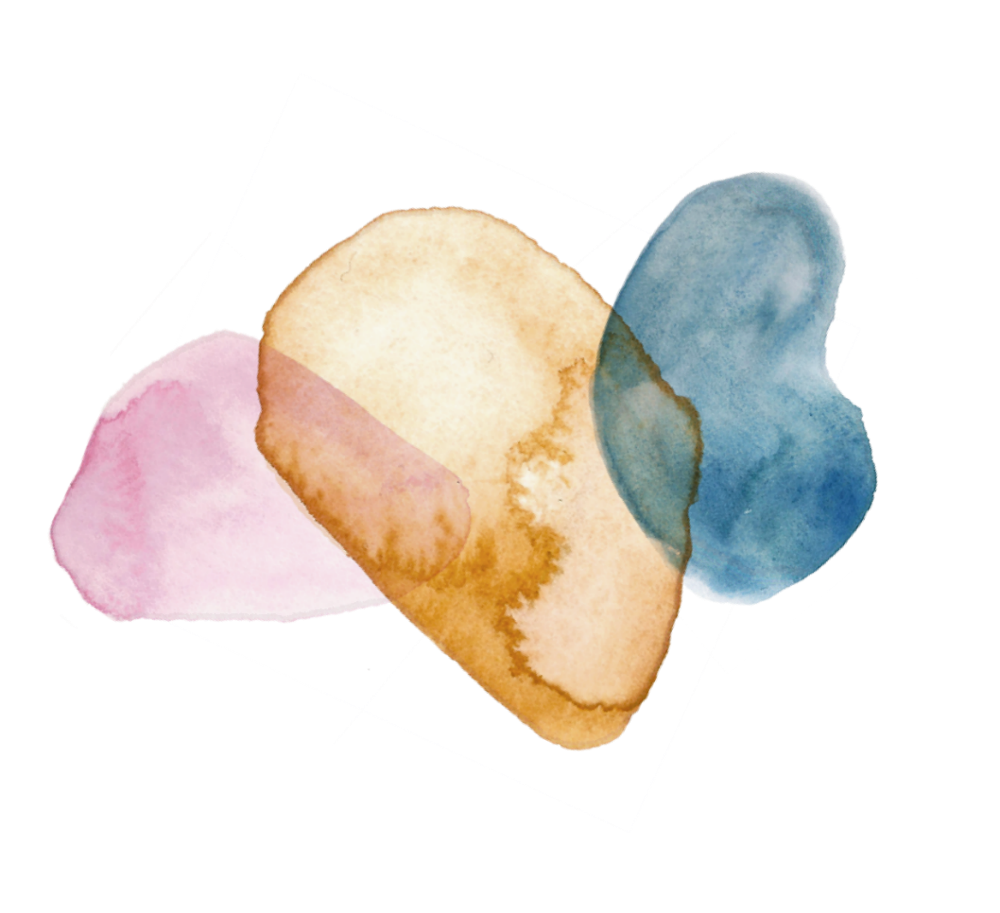 ArmutDie Tafel Deutschlandwww.tafel.deGünstige Einkaufsmöglichkeiten in Hessen und Nassauwww.ekhn.de/service/angebote/diakonie-und-unterstuetzung/hilfe-bei-armut/guenstige-einkaufsmoeglichkeiten GewaltKoordinierungsstelle der hessischen Frauennotrufe und FrauenberatungsstellenTel. (069) 70 94 94www.frauennotrufe-hessen.deBundesweite Frauenhaus Suchewww.frauenhaus-suche.deWildwasser e. V.www.wildwasser.deZentrale Anlaufstelle.helpwww.anlaufstelle.helpBeratungs-Portal gegen Gewalt an Frauen in Kirchewww.gegengewalt-anfrauen-inkirche.deEinsamkeitSilbertelefon des Silbernetz e. V.Täglich von 08:00 - 22:00Uhr.Tel. (0800) 4 70 80 90www.silbernetz.orgTelefonseelsorgeTel. (0800) 111 0 111www.online.telefonseelsorge.de#ansprechbarDeutscher Caritasverband e. V.www.caritas.de/diecaritas/in-ihrer-naehe/hessenDiakonisches Werk in Hessen und Nassau und Kurhessen-Waldeck e.V.www.diakonie-hessen.de/hilfe/ich-suche-hilfeSeelsorger*innen der EKHNwww.ekhn.de/service/pfarrer-im-netz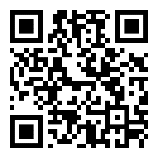 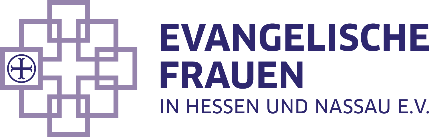 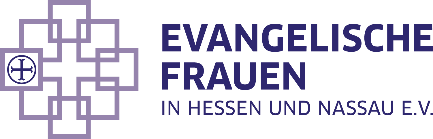 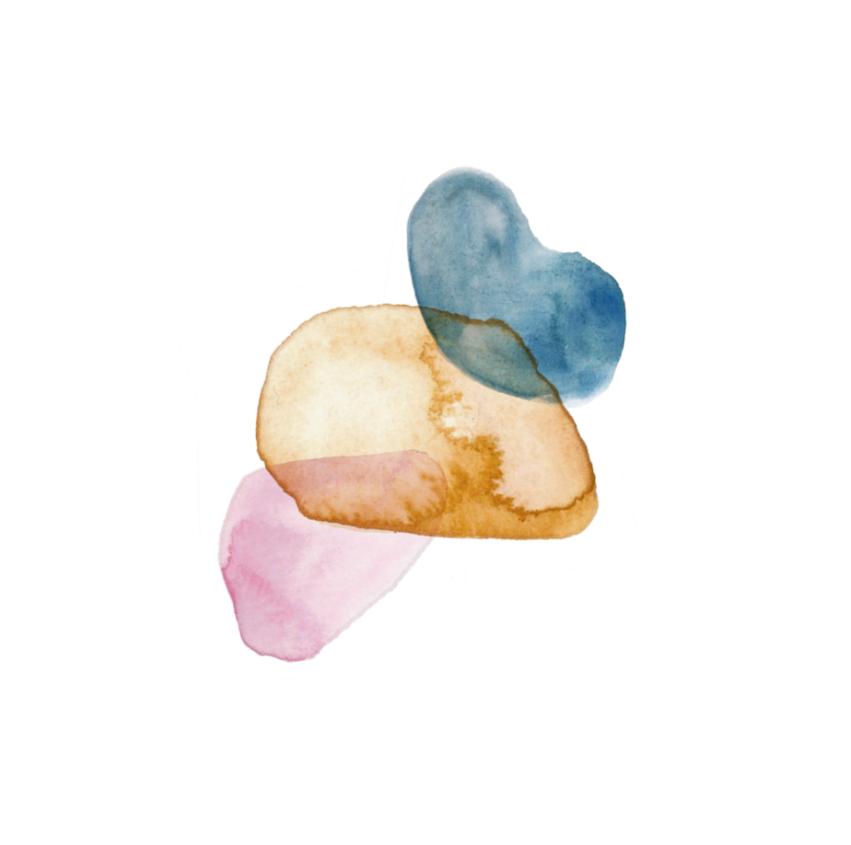 Armut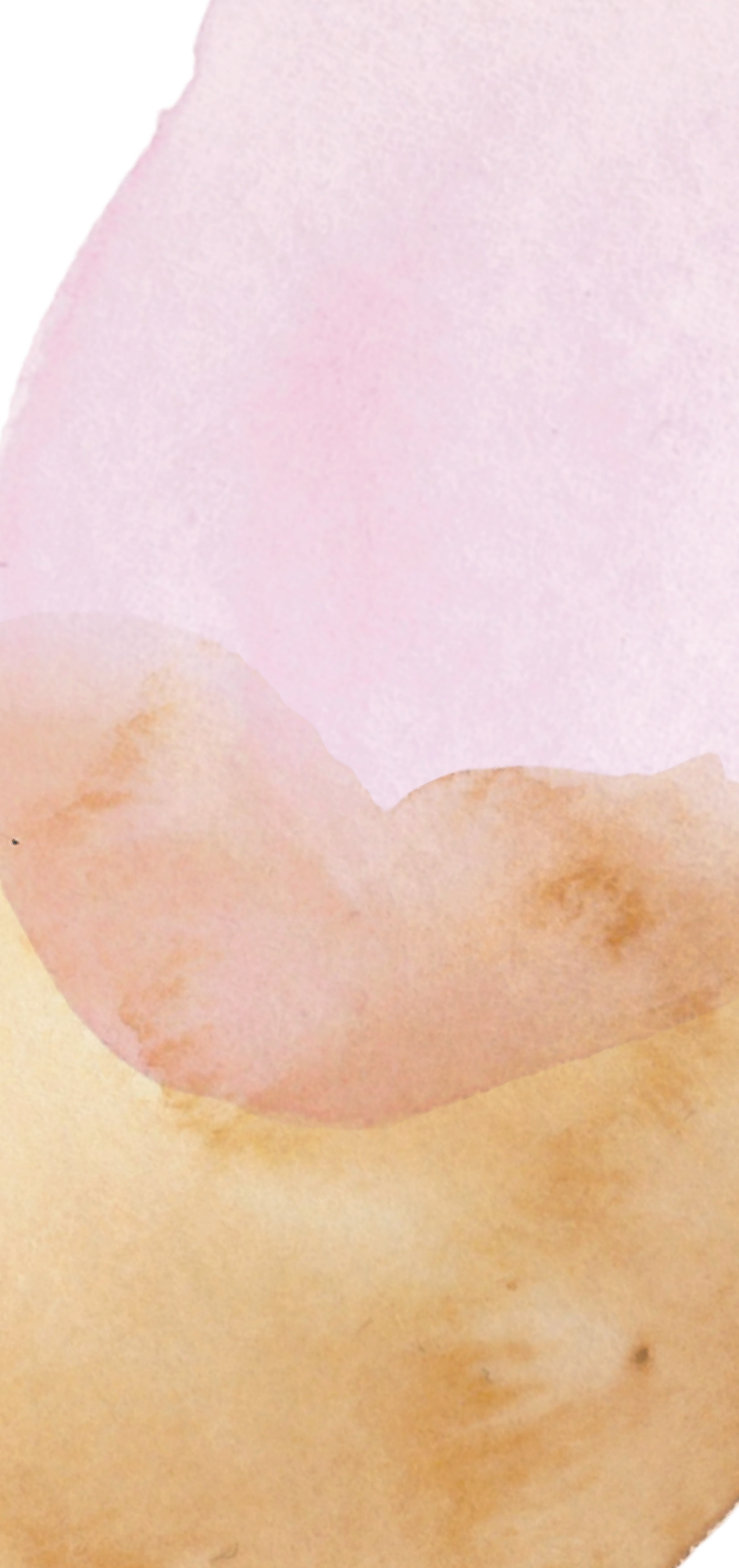 TafelAdresse und Webseite Ihrer lokalen Tafelzu finden unter: www.tafel.de/ueber-uns/die-tafeln/tafel-suche/WohlfahrtsverbändeWelche Verbände (Diakonisches Werk, Caritas, Arbeiterwohlfahrt, Deutsches Rotes Kreuz etc.)  sind in Ihrer Region tätig und wie?Schuldner*innenberatungSozialkaufhäuserJugendsozialarbeit„Die Arche“ KinderstiftungGewaltFrauenhaus in Ihrer Nähezu finden unter:www.frauenhaus-suche.de/Beratungsstelle der Caritas oder der Diakonie in Hessen zu finden unter:www.caritas.de/diecaritas/in-ihrer-naehe/hessenhttps://hilfe.diakonie.de/Lokale Beratungsstelle Wildwasser e. V.zu finden unter: www.wildwasser.de/info-und-hilfe/beratungsstellen-vor-ort/EinsamkeitAngebote in Ihrer Gemeinde und Ihrem Dekanat (Kirchenkreis) Überlegen Sie, wo Ihre Kirchengemeinde bzw. in Ihrem Kirchenkreis bereits etwas gegen Einsamkeit unternommen wird:BesuchsdienstFrauenkreisSeniorenkreisGruppenstunden untersch. GenerationenEltern-Kind AngeboteNeu hier? -TreffPfarrer*in oder Seelsorger*inFragen Sie bei entsprechenden Hauptamtlichen in Ihrer Gemeinde an, ob Sie die Dienstnummer in diesem Flyer veröffentlichen dürfen.Angebote auf kommunaler EbeneHomepage der GemeindeSenior*innenbeiratSenior*innenbeauftragteEhrenamts-Netzwerk oder ähnliches